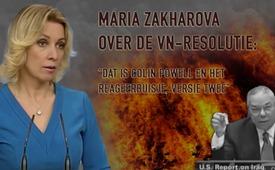 Maria Zakharova over de VN-resolutie: “dat is Colin Powell en het reageerbuisje, versie twee”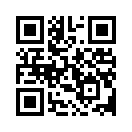 Colin Powell was vier-sterren-generaal van de Amerikaanse strijdkrachten en van 2001 tot 2005 minister van buitenlandse zaken van de Verenigde Staten. Hij pleitte op 5 februari 2003 bij de VN-Veiligheidsraad (UNSC) voor de omverwerping van het toenmalige Iraakse staatshoofd Saddam Hoessein, omdat die in het bezit van massavernietigingswapens zou zijn. Als zogenaamd bewijs diende o.a. een reageerbuisje, waarin het biologische wapen antrax kan worden bewaard. Deze bewering van Powell gaf uiteindelijk de doorslag voor een militaire aanval op Irak door een “coalitie van gewilligen” onder Amerikaanse leiding.Maria Zakharova over de VN-resolutie bij de gifgasaanval in Syrië: “Dat is Colin Powell en het reageerbuisje, versie twee”.
Colin Powell was vier-sterren-generaal van de Amerikaanse strijdkrachten en van 2001 tot 2005 minister van buitenlandse zaken van de Verenigde Staten. Hij pleitte op 5 februari 2003 bij de VN-Veiligheidsraad (UNSC) voor de omverwerping van het toenmalige Iraakse staatshoofd Saddam Hoessein, omdat die in het bezit van massavernietigingswapens zou zijn. Als zogenaamd bewijs diende o.a. een reageerbuisje, waarin het biologische wapen antrax kan worden bewaard. Deze bewering van Powell gaf uiteindelijk de doorslag voor een militaire aanval op Irak door een “coalitie van gewilligen” onder Amerikaanse leiding. Dit leidde tot massale oorlogsmisdaden, zoals de vernietiging van een land en tot meer dan een half miljoen dodelijke burgerslachtoffers eind 2006. Powell betreurde tijdens een televisie-interview in 2005 dat hij de VN-Veiligheidsraad had overtuigd met feiten die later vals bleken te zijn. Hijzelf noemde het een “schandvlek” in zijn carrière. 

Het doorslaggevende “reageerbuisje, versie twee” heeft betrekking op een VN-resolutie, die Amerika, Groot-Brittannië en Frankrijk voorlegden aan de Veiligheidsraad, nauwelijks één dag na de vermeende gifgasaanval in Syrië. Bijgevolg zat de Syrische president Bashar al-Assad achter de vermoedelijke gifgasaanval op zijn volk, zoals voor talrijke westerse politici – zoals Donald Trump, François Hollande of minister van buitenlandse zaken Boris Johnson – vanaf de eerste dag duidelijk scheen. Rusland zag echter op dat moment “geen bijzondere noodzaak” om een resolutie aan te nemen. Dit is helemaal niet onderzocht, haastig voorbereid en ongefundeerd, aldus de plaatsvervangend VN-ambassadeur Vladimir Safronkov.  

Angela Merkel bekritiseerde Rusland scherp vanwege de blokkade. Zonder Moskou direct te noemen, zei ze letterlijk: “Het is een schande dat er geen resolutie van de Veiligheidsraad tot stand komt. En hier moeten net degenen die weigeren, nadenken welke verantwoordelijkheid zij daarmee op zich nemen.” 

Daarop heeft de woordvoerster van het Russische ministerie van buitenlandse zaken, Maria Zakharova, het woord genomen.

Zij antwoordde op 5 april op de vragen van een verslaggeefster van het Amerikaanse mediaconcern CBS en nam daarbij positie in over de verwijten van de Amerikaanse VN-ambassadeur dat Rusland “geen interesse zou hebben voor vrede”:
ELS - Waarom wordt de vermeende gifgasaanval ter plaatse niet onderzocht door de “Organisatie op het Verbod van Chemische Wapens” (OPCW), voordat het komt tot een zorgvuldige politieke beoordeling en er een conclusie wordt getrokken? 
- Waarom wordt Rusland beschuldigd, niet constructief samen te werken, hoewel niemand luistert als Rusland zegt, “laten we de experts erop afsturen”?
- Zakharova weerlegt ook de tegenwerping van de CBS-verslaggeefster dat het te gevaarlijk is voor een groep experts om ter plaatse te werken. De door het westen gesteunde zogenaamde “gematigde rebellen” zijn tenslotte ter plaatse en voor de Syrische regering is een internationaal onderzoek een must.
- Als het al gevaarlijk is daarheen te gaan, waarom worden dan zonder onderzoek, gevaarlijke beslissingen genomen op valse basis?
- Zakharova trok de betrouwbaarheid van de organisatie van de Witte Helmen, waar de informatie en het beeldmateriaal vandaan kwam over de vermoedelijke gifgasaanval, in twijfel. 
 De woordvoerster van het Russische ministerie van buitenlandse zaken eindigde met de woorden, dat de VN-resolutie volledig steunt op valse informatie en dus overeenkomt met “Colin Powell en het reageerbuisje”
- daarom “versie twee”. Ook dit zal later worden betreurd. 

Zulke standpunten aan Russische kant worden helaas vaak bestempeld als propaganda en onthouden aan de westerse publieke opinie, aldus Zakharova. Neemt u daarom de volgende ruim acht minuten tijd, om tot het einde te luisteren naar het standpunt van Zakharova. En verspreidt u deze uitzending, opdat ook deze kant het westerse publiek kan bereiken.

In de ingelaste uitzending bericht Kla.tv over massale ongerijmdheden, waarmee de Syrische president Bashar al-Assad binnen “enkele minuten” verantwoordelijk werd gemaakt aan de hand van hoogst dubieuze aanwijzingen en zonder onderzoek naar de vermeende gifgasaanval.door ddBronnen:https://de.wikipedia.org/wiki/Colin_Powell
https://de.wikipedia.org/wiki/Irakkrieg#/media/File:Powell-anthrax-vial.jpg
https://de.wikipedia.org/wiki/Irakkrieg#Politische_Entscheidungen
www.zeit.de/online/2006/41/irak-opfer-studie
www.srf.ch/news/international/die-zivilisierte-welt-darf-diesen-vorfall-nicht-ignorieren
www.srf.ch/news/international/tuerkei-findet-hinweise-auf-sarin
https://de.wikipedia.org/wiki/CBS_Corporation
www.youtube.com/watch?v=419lQljnS-0
www.theblogcat.de/%C3%BCbersetzungen/pk-mit-sacharowa/Dit zou u ook kunnen interesseren:---Kla.TV – Het andere nieuws ... vrij – onafhankelijk – ongecensureerd ...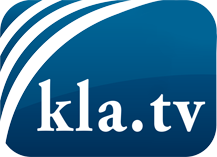 wat de media niet zouden moeten verzwijgen ...zelden gehoord van het volk, voor het volk ...nieuwsupdate elke 3 dagen vanaf 19:45 uur op www.kla.tv/nlHet is de moeite waard om het bij te houden!Gratis abonnement nieuwsbrief 2-wekelijks per E-Mail
verkrijgt u op: www.kla.tv/abo-nlKennisgeving:Tegenstemmen worden helaas steeds weer gecensureerd en onderdrukt. Zolang wij niet volgens de belangen en ideologieën van de kartelmedia journalistiek bedrijven, moeten wij er elk moment op bedacht zijn, dat er voorwendselen zullen worden gezocht om Kla.TV te blokkeren of te benadelen.Verbindt u daarom vandaag nog internetonafhankelijk met het netwerk!
Klickt u hier: www.kla.tv/vernetzung&lang=nlLicence:    Creative Commons-Licentie met naamgeving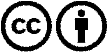 Verspreiding en herbewerking is met naamgeving gewenst! Het materiaal mag echter niet uit de context gehaald gepresenteerd worden.
Met openbaar geld (GEZ, ...) gefinancierde instituties is het gebruik hiervan zonder overleg verboden.Schendingen kunnen strafrechtelijk vervolgd worden.